สรุปภาพรวมผลการใช้จ่ายงบประมาณ ประจำปีงบประมาณ พ.ศ. 2567สรุปภาพรวมผลการใช้จ่ายงบประมาณ ประจำปีงบประมาณ พ.ศ. 2567สรุปภาพรวมผลการใช้จ่ายงบประมาณ ประจำปีงบประมาณ พ.ศ. 2567สรุปภาพรวมผลการใช้จ่ายงบประมาณ ประจำปีงบประมาณ พ.ศ. 2567ข้อมูล ระหว่างวันที 1 ตุลาคม 2566 - 31 มีนาคม 2567ข้อมูล ระหว่างวันที 1 ตุลาคม 2566 - 31 มีนาคม 2567ข้อมูล ระหว่างวันที 1 ตุลาคม 2566 - 31 มีนาคม 2567ข้อมูล ระหว่างวันที 1 ตุลาคม 2566 - 31 มีนาคม 2567ประมาณการงบประมาณผลการเบิกจ่ายจ่ายจริงคิดเป็นร้อยละเป็นไปตามเป้าหมาย /
ต่ำกว่าเป้าหมาย4,730,590.00                   3,165,43866.91เป็นไปตามเป้าหมายที่กำหนดปัญหา/อุปสรรค/นวทางการแก้ไขปรับปรุบปัญหา/อุปสรรค/นวทางการแก้ไขปรับปรุบปัญหา/อุปสรรค/นวทางการแก้ไขปรับปรุบปัญหา/อุปสรรค/นวทางการแก้ไขปรับปรุบ              ไม่มีปัญหาหรืออุปสรรคแต่อย่างใด              ไม่มีปัญหาหรืออุปสรรคแต่อย่างใด              ไม่มีปัญหาหรืออุปสรรคแต่อย่างใด              ไม่มีปัญหาหรืออุปสรรคแต่อย่างใด                                   พันตำรวจเอก                                   พันตำรวจเอก                                   พันตำรวจเอก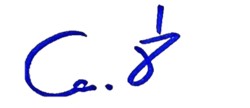  (  อัครพล  จั่นเพชร ) (  อัครพล  จั่นเพชร )   ผู้กำกับการสถานีตำรวจนครบาลบางพลัด   ผู้กำกับการสถานีตำรวจนครบาลบางพลัด